Рассмотрев представленные материалы, Совет народных депутатов города Киржач Киржачского районаР Е Ш И Л:Утвердить Положение о конкурсе на присвоение Почётного звания «Человек года» города Киржач Киржачского района согласно Приложению     № 1.Утвердить Положение о конкурсе на присвоение Почётного звания «Предприятие года» города Киржач Киржачского района согласно Приложению № 2.Решение Совета народных депутатов города Киржач от 28.11.2013 № 49/356 «Об утверждении Положения о конкурсе на присвоение Почётного звания «Человек года» городского поселения г. Киржач» считать утратившим силу. 4. Решение вступает в силу со дня принятия и подлежит опубликованию в средствах массовой информации.Глава города Киржач                                                                              В.Г. ТюленевПриложение № 1  к решению Совета народных депутатовгорода  Киржач  Киржачского  районаот 29.04.2022  № 29/188    Положение о конкурсе на присвоение Почётного звания «Человек года» города Киржач Киржачского районаОБЩИЕ ПОЛОЖЕНИЯНастоящее положение определяет порядок, условия проведения и подведения итогов конкурса «Человек года» города Киржач Киржачского района (далее – Конкурс).Конкурс на присвоение звания «Человек года» проводится администрацией города Киржач Киржачского района.ЦЕЛЬ КОНКУРСАКонкурс проводится с целью: Анализа и мониторинга общественного мнения в отношении личностей и событий, находящихся в центре внимания в течение прошедшего года;Привлечения внимания к людям, оказывающим значительное влияние на развитие своих профессиональных сфер, в том числе – открытие новых имен в общественной жизни, политике, культуре, спорте;Выявления граждан, способных влиять на формирование и развитие экономической, социальной, общественной жизни города;Сохранения и развития городских традиций;Выявления талантов, профессионализма;Поощрения людей, чья деятельность направлена на благо города Киржач и Киржачского района;Воспитания чувства  патриотизма, гордости за свою малую Родину.УЧАСТИЕ В КОНКУРСЕУчастниками конкурса на присвоение Почетного звания «Человек года» города Киржач и Киржачского района могут стать граждане, имеющие регистрацию по месту жительства на территории города Киржач и Киржачского района, осуществляющие свою трудовую деятельность на территории города Киржач и Киржачского района, внёсшие существенный личный вклад в развитие, становление любой отрасли городского хозяйства и (или) получившие широкое публичное признание у жителей города.В конкурсе вправе принять участие лица, в отношении которых подана заявка на участие в Конкурсе.Продолжительность проживания в городе, стаж и место работы участников конкурса не регламентируются.Выдвижение кандидатов на участие в конкурсе может осуществляться органами местного самоуправления, предприятиями, организациями, учреждениями независимо от подчинённости и форм собственности, общественными объединениями, движениями, партиями, трудовыми коллективами, председателями уличных и домовых  комитетов.ОРГАНИЗАЦИЯ И ПРОВЕДЕНИЕ КОНКУРСАЗаявки на участие в конкурсе направляются в отдел организационно-контрольной и кадровой работы администрации города Киржач до 25 мая по адресу: г. Киржач, мкр. Красный Октябрь, ул. Пушкина, д. 8б, каб. № 13. Заявка должна состоять из:а) ходатайства о присвоении Почётного звания «Человек года» с указанием сведений о претенденте (фамилия, имя, отчество; число, месяц и год рождения; место работы с указанием адреса организации и занимаемой должности; адрес места жительства;  домашний или служебный телефоны);б) справки – характеристики на претендента, содержащей информацию о достижениях и заслугах претендента, подписанной руководителем организации, предприятия, учреждения по месту работы претендента (руководителем общественного объединения, движения, партии);в) дополнительных материалов, подтверждающих общественное признание, а также его влияние на развитие города (отзывы, публикации, письма–поддержки, документы, подтверждающие общественное признание деятельности претендента, ксерокопии наград, дипломов (при наличии), фото, копии публикаций в СМИ и т.п.).Документы на претендентов о присвоении Почётного звания «Человек года» города Киржач рассматриваются на заседании Конкурсной Комиссии (далее – Комиссия).Комиссия вправе запросить дополнительную информацию об участнике. Вся информация и материалы, представленные участниками, не подлежат возврату. Комиссия не вправе передавать информацию, представленную участниками, подавшими заявку, третьим лицам без письменного разрешения участника.Состав Комиссии утверждается постановлением администрации города Киржач. В состав Комиссии входят глава администрации города Киржач (председатель Комиссии), глава города Киржач, заведующие отделами: организационно – контрольной и кадровой работы, социальной и молодёжной политики, по защите прав потребителей и организации развития предпринимательства, юридического, представители СМИ, победитель городского конкурса «Человек года» предыдущего года. Победитель городского конкурса «Человек года» предыдущего года, входящий в состав Комиссии, определяется главой администрации города Киржач ежегодно.Комиссия рассматривает поступившие заявки и материалы и определяет победителей открытым голосованием простым большинством голосов. Комиссия имеет право в отдельных случаях рассмотреть представленные материалы в другой номинации.Определение кандидатов – победителей во всех номинациях необязательно. При наличии нескольких претендентов в одной номинации отбирается один.Комиссия рассматривает поступившие материалы до 10 июня текущего года, оформляет протокол и выносит этот вопрос на заседание Совета народных депутатов города Киржач Киржачского района для согласования.Решение Совета народных депутатов города Киржач о присвоении Почётного звания «Человек года» города Киржач Киржачского района публикуется в средствах массовой информации и на официальном сайте города.Вручение диплома о присвоении Почётного звания «Человек года» города Киржач Киржачского района и подарка происходит в торжественной обстановке  в день празднования Дня города.НОМИНАЦИИ КОНКУРСАКонкурс проводится по следующим номинациям:Образование – присваивается педагогическим работникам образовательных учреждений города и района за значительные достижения в обучении и воспитании учащихся, личный значительный вклад в совершенствование учебно-воспитательного процесса, развитие движения творчески работающих педагогов, обеспечение качественных результатов деятельности образовательных учреждений, добившиеся значительных научных и профессиональных достижений и внесшие большой вклад в развитие образования и науки.Медицина – присваивается медицинским работникам за успехи, достигнутые в области здравоохранения, качественное и эффективное медицинское обслуживание, значительные результаты в лечебно-профилактических мероприятиях, за внимательное и чуткое отношение к людям, профессионализм в сфере здравоохранения. Спорт – присваивается спортсменам, работникам спортивных учреждений за значительные достижения в физкультуре и спорте, вклад в повышение спортивного статуса города Киржач и Киржачского района, активную пропаганду здорового образа жизни и привлечение населения города и района к массовым занятиям физкультурой и спортом. Культура и искусство – присваивается  работнику отрасли за значительные достижения в области культуры и искусства, вклад в формирование культурного облика города и района, за популяризацию народного и художественного творчества, любительского и профессионального искусства, стимулирование инициатив талантливых специалистов и преподавателей в сфере культуры. В данной номинации могут быть представлены литераторы, художники, руководители art-проектов, музыканты, работники учреждений культуры, добившиеся значительных творческих и профессиональных достижений и внесшие большой вклад в развитие культуры на территории города и района.Малый и средний бизнес – присваивается предпринимателям, руководителям предприятий или организаций независимо от организационно-правовой формы собственности за вклад в социально-экономическое развитие города и района, реализацию социально значимых программ и проектов, весомый вклад и поддержку общественно значимых городских мероприятий, инициатив и проектов.Милосердие и доброта – присваивается работникам социальной сферы, волонтерам, лицам, проявившим высокий образец человеколюбия, сердечного участия, деятельной и бескорыстной помощи людям. Самоотверженность и героизм – присваивается за мужество и героизм, значительные результаты в обеспечении безопасности граждан, охраны общественного порядка, профилактику асоциальных явлений в обществе.ФИНАНСИРОВАНИЕ КОНКУРСАФинансирование конкурса осуществляется за счёт средств местного бюджета решением Совета народных депутатов города Киржач Киржачского района.Приложение № 2  к решению Совета народных депутатовгорода  Киржач  Киржачского  районаот 29.04.2022  № 29/188     Положение о конкурсе на присвоение Почётного звания «Предприятие года» города Киржач Киржачского районаНастоящее положение определяет порядок, условия проведения и подведения итогов конкурса «Предприятие года» города Киржач Киржачского  района  (далее – Конкурс).Конкурс на присвоение звания «Предприятие года» проводится администрацией города Киржач Киржачского района.Конкурс проводится с целью выявления и поощрения лучших субъектов малого и  среднего предпринимательства, общественных организаций  города Киржач и Киржачского района, проведения пропагандисткой кампании, раскрывающей все стороны  предпринимательской деятельности  и оценки малого и среднего предпринимательства муниципального образования город Киржач Киржачского района.Основными задачами конкурса являются:выявление, поощрение, пропаганда достижений, роли и места малого и среднего бизнеса в социально-экономическом развитии города и района;популяризация передового опыта предпринимательской деятельности.Участники конкурса:Конкурс проводится среди юридических лиц, общественных организаций и  индивидуальных предпринимателей, осуществляющих деятельность во всех сферах экономики (далее – участники конкурса).Организация и проведение конкурса соответствуют организации и проведению конкурса на присвоение Почётного звания «Человек года» согласно пункту 4 Приложения № 1 к настоящему Положению.Условия участия в конкурсеДля участия в конкурсе необходимо подать в Комиссию следующие документы:Заявку на участие в конкурсе;«Визитную карточку» участника конкурса (краткая информация о предприятии, характеристике продукции, о производственной, творческой и общественной деятельности);копии благодарностей, благодарственных писем, наград, дипломов (при наличии);копия свидетельства о  государственной регистрации юридического лица или индивидуального предпринимателя или выписку из ЕГРЮЛ, ЕГРИП;сведения о среднесписочной численности работников за предшествующий календарный год;документы, подтверждающие благотворительную деятельность, если она осуществлялась.Кроме вышеперечисленных документов предприятия могут направить любые документы по усмотрению, подтверждающие достигнутый ими коммерческий успех (публикации в прессе,  рекомендательные письма  органов местного самоуправления, рекомендации общественных организаций, копии дипломов, полученных на выставках, ярмарках или иных конкурсах и др.).СОВЕТ НАРОДНЫХ ДЕПУТАТОВ ГОРОДА КИРЖАЧ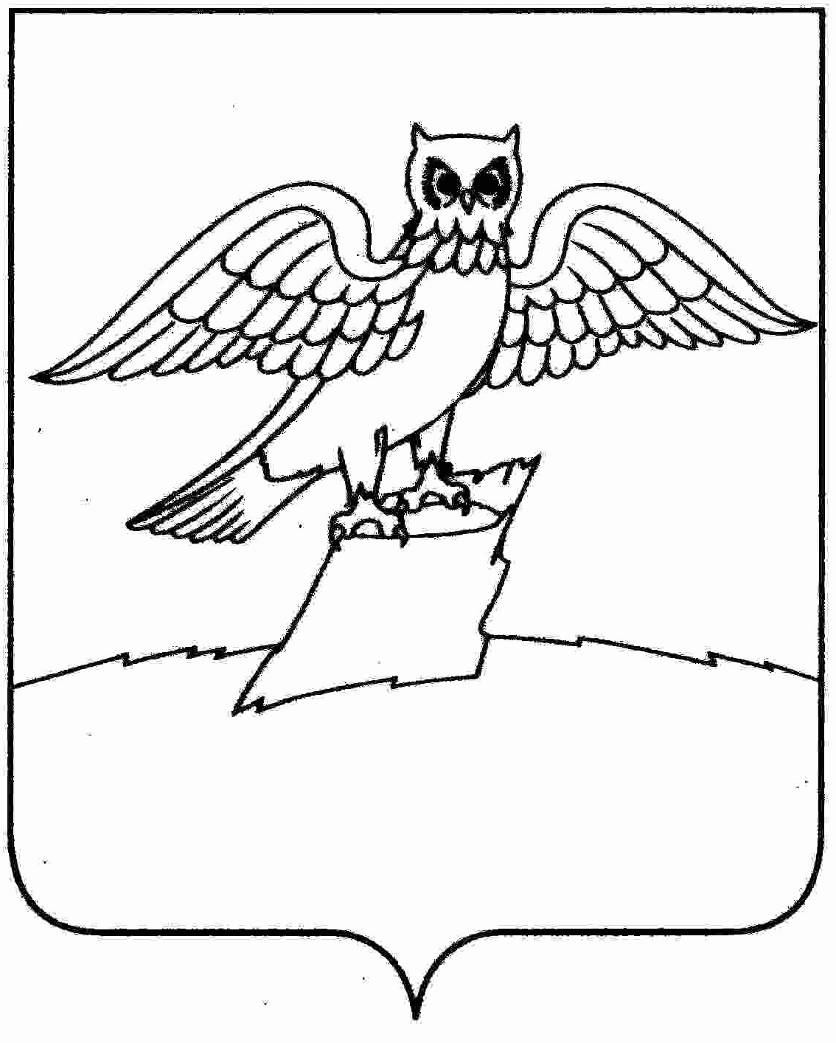 КИРЖАЧСКОГО  РАЙОНАРЕШЕНИЕСОВЕТ НАРОДНЫХ ДЕПУТАТОВ ГОРОДА КИРЖАЧКИРЖАЧСКОГО  РАЙОНАРЕШЕНИЕСОВЕТ НАРОДНЫХ ДЕПУТАТОВ ГОРОДА КИРЖАЧКИРЖАЧСКОГО  РАЙОНАРЕШЕНИЕСОВЕТ НАРОДНЫХ ДЕПУТАТОВ ГОРОДА КИРЖАЧКИРЖАЧСКОГО  РАЙОНАРЕШЕНИЕСОВЕТ НАРОДНЫХ ДЕПУТАТОВ ГОРОДА КИРЖАЧКИРЖАЧСКОГО  РАЙОНАРЕШЕНИЕСОВЕТ НАРОДНЫХ ДЕПУТАТОВ ГОРОДА КИРЖАЧКИРЖАЧСКОГО  РАЙОНАРЕШЕНИЕСОВЕТ НАРОДНЫХ ДЕПУТАТОВ ГОРОДА КИРЖАЧКИРЖАЧСКОГО  РАЙОНАРЕШЕНИЕ    29.04.2022        № 29/188Об утверждении Положений о конкурсе на присвоение Почётных званий «Человек года» и «Предприятие года» города Киржач Киржачского районаОб утверждении Положений о конкурсе на присвоение Почётных званий «Человек года» и «Предприятие года» города Киржач Киржачского районаОб утверждении Положений о конкурсе на присвоение Почётных званий «Человек года» и «Предприятие года» города Киржач Киржачского района